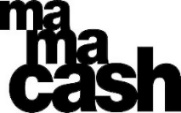 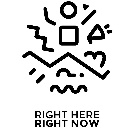 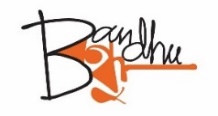 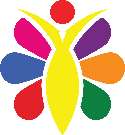 Gender Academy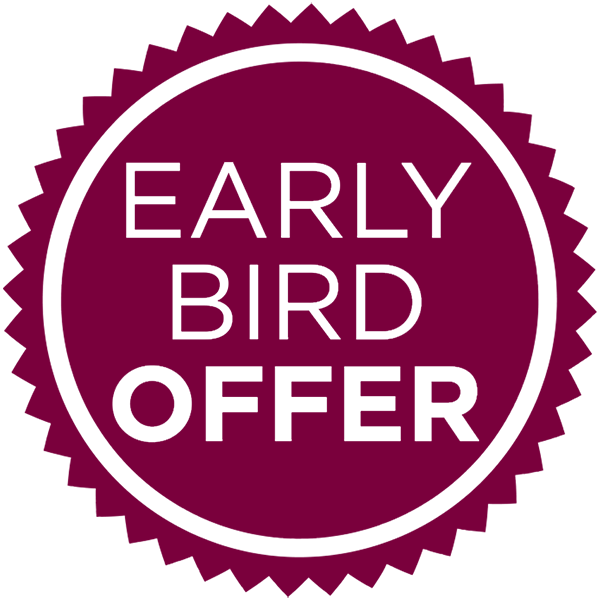 Flagship Course on Sexuality and Gender  Bandhu Social Welfare SocietyApplication Form[You can use additional pages if needed. Please submit the filled in form along with your short CV at farida@bandhu-bd.org and CC to anisuzzaman@bandhu-bd.org ]What is your motivation towards working on issues around gender and Sexuality? (†RÛvi I †m·yqvwjwU wel‡q KvR Kivi †¶‡Î wK wK welq Avcbv‡K Aby‡cÖiYv †hvMvq e‡j g‡b K‡ib?)(70-100 words max.)Briefly describe an initiative/ project that you have worked on or currently working on related to gender and Sexuality. What was/is your role in the project? (†RÛvi I †m·yqvwjwU m¤cwK©Z †Kvb cÖKí / †cÖvMÖv‡g KvR Kivi AwfÁZv ms‡¶‡c wjLyb| D³ cÖKí/‡cÖvMÖv‡g Avcbvi f‚wgKv wK/ wK wQ‡jv?) (100-120 words max.)Why do you think you should be selected for this course? How do you think you will contribute in the class? (GB †Kv‡m© Avcbv‡K †K‡bv wbe©vPb Kiv n‡e e‡j g‡b K‡ib? †Kv‡m© Avcwb wKfv‡e Ae`vb ivL‡Z cv‡ib?)(70-100 words max.)How do you think you can apply the learnings from this course in your work/surrounding? (GB †Kvm© †_‡K cÖvß Ávb Avcwb wKfv‡e Kv‡R jvMv‡eb?)(70-100 words max.) Deadline: 31 October 2021Name:Sex: Gender: Name of your organization (if Applicable) Address: Name of your organization (if Applicable) Date of birth: Designation: Telephone:Email:Years of professional experience: